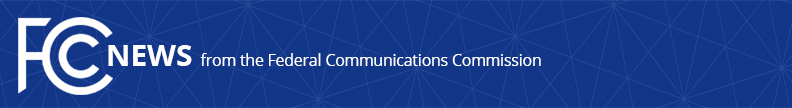 Media Contact: Evan Swarztrauber, (202) 418-2261Evan.Swarztrauber@fcc.govFor Immediate ReleaseStatement of Commissioner Carr on D.C. Circuit’s Wireless Infrastructure Decision With Reforms in Place, the Race to 5G Continues	WASHINGTON, August 15, 2018—This afternoon, the D.C. Circuit denied a motion to stay the Commission’s March 2018 infrastructure order, led by Commissioner Carr, that modernized the agency’s wireless siting rules.  The FCC’s March order cut nearly $1.6 billion in regulatory red tape that threatened to stifle the deployment of small cells and other next-generation wireless infrastructure necessary for 5G.“Today’s court decision is good news for U.S. leadership on 5G.  The FCC’s commonsense reforms to our wireless siting rules help ensure we’re 5G Ready, and they’re already accelerating the buildout of next-gen networks.  I look forward to continuing our efforts to bring more broadband to more Americans.”###Office of Commissioner Brendan Carr: (202) 418-2200ASL Videophone: (844) 432-2275TTY: (888) 835-5322Twitter: @BrendanCarrFCCwww.fcc.gov/about/leadership/brendan-carrThis is an unofficial announcement of Commission action.  Release of the full text of a Commission order constitutes official action.  See MCI v. FCC, 515 F.2d 385 (D.C. Cir. 1974).